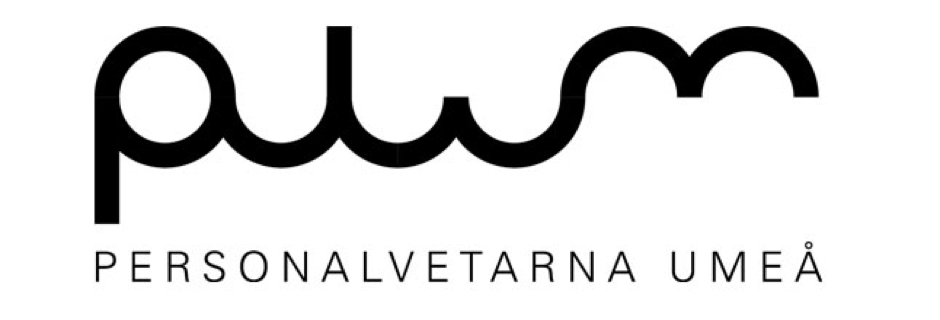 Styrelseprotokoll PLUMDatum: 11/12-2019Mötesform: SammanträdandePlats: Nbvh 1022Sekreterare: Albin KronbladNärvarande: Malin Nyberg, André Lindberg Domeij, Nils Norgren, Isak Bergström, Lovisa Larsson, Albin Hagström, Tonja Preusler, Siri Peters, Jonas Pahlberg, Albin Kronblad, Wilma Byström, Emma Degerfeldt, Ida Renström, Alice Johansson, Alex Abrahamsson, Julia Forsman, Anton Eliasson, Linnea Abild, Ellen Orebrand och Elias Vesterlund. ○Förkortningarna som finns angivna under punkterna innebär följande; (I) för information, (D) för diskussion och (B) för beslut.○1 § Mötet öppnas● 09.002 § Val av justerare● André väljs till justerare. 3 § Godkännande av dagordningen●4 § Ordförande:● Battle of the boards hos AW (I)○ Malin, Nils och André ska till AW och bygga pepparkakshus tillsammans med AW:s andra samarbetspartners. 
● Styrelseutbildning (I)○ Malin har pratat med Staffan Åhlander om styrelseutbildning. Han har möjlighet att ordna en utbildning mot en kostnad för föreningen. Annars får föreningen hålla i en utbildning eller att vi i styrelsen ordnar en utbildare.● Överlämningscirkel (B)○ Finns möjlighet att ha en överlämningscirkel med Staffan. En överlämningscirkel är tidskrävande och styrelsen besultar att inte delta. 
● Årsmöte 2020 (B)○ Det preliminära datumen för årsmötet var 27 januari men det krockar med Uniaden. Vi bokar årsmötet till den 30 januari 16.00.○ Vi ska skriva en verksamhetsberättelse till årsmötet, Malin skickar ut denna till styrelsen. ○ Vi har fått notis från P-riks om internrevisor. Malin pratar med Hanna i P-riks om situationen.
5 § Vice ordförande:● Uniaden (I)○ Finns för nuvarande 58 anmälningar till värd. Behövs dock ungefär 20 till, men det kommer att ordna sig om de inte fyller alla platser. ○ Uniaden berättade för André att Plums pengar inte kommit in, men det stämde inte.○ Uniaden har planer på att omvandla sig till ett aktiebolag, vilket kan medföra ekonomiska hinder för Plum. Stefan Brattlöf har sagt att detta inte bör medföra några större problem för föreningen. Men Plum måste veta vad ett mandat kostar innan vi tar ställning. ● Fika med PLUM (utvärdering) ○ Många ettor var på plats, det var lyckat. ● SAMO○ André ska på föreläsning om psykisk ohälsa som SAMO.6 § Ekonomiansvarig: ● Budget 2020 (I/D)○ Malin och Nils ska lägga budget snart. Finns det förslag så tar Nils gärna emot dem. 
7 § Sport- & hälsoansvarig:● Hur ska vi motivera fler tjejer till korpen? (D)○ Dålig fördelning av tjejer till innebandykorpen. Två tredjedelar av programmet är tjejer men få tjejer vill vara med. Träning kan vara en idé för att avdramatisera och välkomna fler. 
8 § Utbildning- & näringslivsansvarig: LindkedIn-utbildning○ Albin ska anordna en LinkedIn-utbildning tillsammans med Akademikerförbundet SSR. 
9 § Eventansvarig:● Julfesten, utvärdering.○ Snart kommer en utvärdering för julsittningen. 
● Respekt för utskottets tid och arbete.○ Eventutskottet tycker att deras tid och arbete ska respekteras.
● Överlämning10 § BetSek-representant: ●Föregående Betsek-möte (I)●Angående ansökan stipendium (I)○ Stiftelsen för studenthälsan - hälsofrämjande aktiviteter. Vi har sökt 1000 kronor i bidrag för UWC. ● Speak-up days○ Många tyckte till om sin utbildning. ● Sittning○ Har framkommit att BIT betalar betydligt mindre för sina sittningar på Rex än vad vi gör.● Föreläsning○ BetSek kan ordna en föreläsning om mångfald under våren. Lovisa får mer information om detta på nästa veckas BetSek-möte. 11 § PR- & marknadsföringsansvarig:● Musikhjälpen (I)○ Plum har en bössa för musikhjälpen. Lovisa ordnar en utlottning av Plum-merch till de som skänker pengar till bössan. ● Instastorys○ Ligger bland höjdpunkter på instagram. ● Nyhetsbrevet, foto julsittning (I)○ Nyhetsbrev och foton från julsittningen är på gång. 12 § Sekreterare:● Roll-up○ Roll-upen är klar. Albin hämtar den i veckan. 13 § Nästa möte● 14 § Sammanfattning●15 § Mötet avslutas● Mötet avslutas 10.26.Justerad av: André Lindberg Domeij